Name: _______________________	Date: ___________	 	Period:  ________WS 6-4 (section 7.5/7.6)Solving Linear Systems by How many solutions does a system of parallel lines have?How many solutions does a system of intersecting lines have?How many solutions does a system of identical equations have?Find the solutions to each of the systems of equations4x + 2y = 162x + y = 8-7x – 2y = 37x + 2y = 13x + y = 35y = 15 – 15x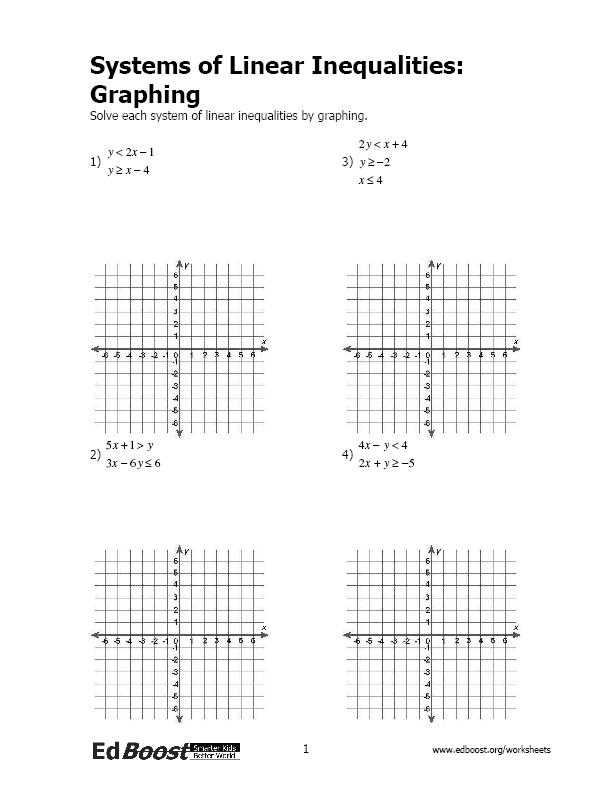 